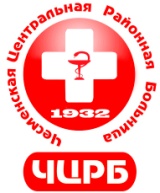 МУНИЦИПАЛЬНОЕ УЧРЕЖДЕНИЕ ЗДРАВООХРАНЕНИЯ«Чесменская  центральная  районная  больница»ПРИКАЗс.Чесма  В целях соблюдения требований Федерального законодательства в сфере здравоохранения, обеспечения приоритета интересов пациента при оказании медицинской помощи в МУЗ «Чесменская ЦРБ», а также повышения удовлетворённости пациентов МУЗ «Чесменская ЦРБ» оказываемой медицинской помощью, повышения качества и безопасности медицинской помощи, доступности оказываемой медицинской помощиПРИКАЗЫВАЮ:Утвердить «Положение о порядке организации и проведения консультаций пациентов и консилиумов врачей в МУЗ «Чесменская ЦРБ» (приложение 1).Назначить ответственным за организацию работы по проведению консультаций пациентов и консилиумов врачей в МУЗ «Чесменская ЦРБ» заместителя главного врача по лечебной работе Симонову О.Н.Назначить ответственными за проведение плановых и экстренных консультаций, консилиумов заведующих структурными отделениями.Начальнику отдела кадров Баландиной Ю.А. ознакомить указанных лиц с приказом.Контроль за исполнением приказа оставляю за собой.Главный врач                                                          А.Н. КравченкоПриложение 1Положение о порядке организации и проведения консультаций пациентов и консилиумов врачей в  МУЗ «Чесменская ЦРБ»1. Общие положенияНастоящее Положение (далее Положение) устанавливает Порядок организации и проведения консультаций пациентов и консилиумов врачей МУЗ «Чесменская ЦРБ».Настоящее Положение разработано в соответствии с - законом Российской Федерации от 21.11.2011 г. № 323-ФЗ «Об основах охраны здоровья граждан в Российской Федерации»;- законом Российской Федерации от 29.11.2010 г. № 326-ФЗ «Об обязательном медицинском  страховании в Российской Федерации»; - Постановлением Правительства Российской Федерации от 12 ноября 2012 г. N 1152 «Об утверждении Положения о государственном контроле качества и безопасности медицинской деятельности».Настоящее Положение регулирует отношения, возникающие в МУЗ «Чесменская ЦРБ» при необходимости организации и проведения консультаций пациентов у врачей-специалистов, а также при необходимости организации и проведения консилиумов.Настоящее Положение утверждается главным врачом МУЗ «Чесменская ЦРБ». 2. Порядок организации и проведения консультаций пациентов у врачей-специалистов2.1. Необходимость  и основания проведения консультации пациента  у врачей-специалистов2.1.1.  Необходимость консультации пациента устанавливает лечащий врач по согласованию с заведующим отделением.2.1.2.  При необходимости экстренной консультации:- руководитель структурного подразделения (заведующий отделением) ставит об этом в известность в обычные рабочие дни заместителя главного врача по лечебной (или иного профильного заместителя), который оказывает содействие руководителю структурного подразделения в проведении экстренной консультации в ближайшее время; - в вечернее, ночное время, в выходные и праздничные дни организация экстренных консультаций возлагается на дежурного врача МУЗ «Чесменская ЦРБ». 2.1.4. Основаниями для проведения консультаций пациента у врачей-специалистов являются:- необходимость уточнения диагноза;- уточнение схемы обследования и лечения;- уточнение (определение) дальнейшей тактики ведения пациента;- требование о проведении консультации  пациента или его законного представителя. 2.1.5. В соответствии с ч. 2 ст. 70  закона Российской Федерации от 21.11.2011 г. № 323-ФЗ «Об основах охраны здоровья граждан в Российской Федерации» лечащий врач по требованию пациента или его законного представителя приглашает для консультаций врачей-специалистов.2.2. Организация и проведение консультации в той же медицинской организации, где оказывается медицинская помощь пациенту 2.2.1.  Если консультация проводится в МУЗ «Чесменская ЦРБ», где оказывается медицинская помощь пациенту, то в этом случае в  медицинской документации лечащим врачом указывается цель консультации и даётся обоснование необходимости консультации соответствующего специалиста. При подготовке больного к консультации лечащий врач осуществляет подготовку пациента к ней, руководствуясь перечнем обязательных обследований. 2.2.2. Консультант проводит осмотр больного обязательно (в том случае, если консультация осуществляется в условиях стационара) в присутствии лечащего врача и при необходимости в присутствии заведующего отделением. 2.2.3. Запись в медицинской документации обязательно должна содержать:2.2.3.1.дату и час консультации;2.2.3.2. указание специальности консультанта, его фамилию, инициалы, занимаемую должность, ученую степень и звание. В описательной части консультации должны быть:-  четко изложены данные анамнеза и обследования, не отраженные в медицинской документации;-  установленный или предполагаемый дифференциальный диагноз с их подробным обоснованием;- подробные лечебно - диагностические рекомендации. При необходимости повторной консультации, должны быть указаны дата и время повторной консультации. Запись консультанта должна быть четко и разборчиво подписана лично консультантом, с расшифровкой фамилии, инициалами.  2.2.4. Консультация врачей-специалистов медицинской организации, в которой находится пациент, в экстренном порядке должна быть проведена не позднее 1 часа с момента подачи заявки на ее проведение, в плановом порядке - не позднее 1 суток. 2.3. Проведение консультации специалистами другой медицинской организации 2.3.1. В случаях невозможности организации высококвалифицированной консультации из числа сотрудников МУЗ «Чесменская ЦРБ», главный врач или заместитель главного врача по лечебной работе обязаны организовать вызов консультантов из другой медицинской организации или направление пациента на консультацию в другую медицинскую организации с оформлением медицинской документации и в порядке,  установленном на данной территории для проведения консультаций в других медицинских организациях. 2.3.2. Срочность проведения консультации определяется лечащим врачом и руководителем структурного подразделения (заведующим отделением) в зависимости от состояния пациента и в соответствии с принятым на территории порядком проведения консультаций в других медицинских организациях. 2.3.3. При жизнеопасных состояниях, а также при ухудшении состояния или при подозрении на возможное ухудшение состояния пациента главный врач или заместитель главного врача по лечебной работе обязаны организовать консультацию специалистов иной медицинской организации в кратчайшие сроки.2.3.4. При необходимости проведения консультации для решения вопроса об оказании пациенту высокотехнологичной медицинской помощи направление пациента на консультацию осуществляется в соответствии с порядками, регламентирующими оказание высокотехнологичной медицинской помощи, утверждёнными уполномоченными федеральным и региональным органами исполнительной власти в сфере здравоохранения.2.3.5. В случае необходимости перевода пациента по заключению консультантов в другую медицинскую организацию ответственность за организацию перевода пациента несет главный врач МУЗ «Чесменская ЦРБ».2.4. Рекомендации консультантовВ соответствии с законом Российской Федерации от 21.11.2011 г. № 323-ФЗ «Об основах охраны здоровья граждан в Российской Федерации» рекомендации консультантов реализуются только по согласованию с лечащим врачом, за исключением случаев оказания экстренной медицинской помощи.3. Порядок организации и проведения консилиума врачей 3.1. Консилиум врачей созывается по инициативе лечащего врача в МУЗ «Чесменская ЦРБ» либо вне медицинской организации (включая дистанционный консилиум врачей), о чем он уведомляет главного врача или заместителя главного врача по лечебной работе (или иного профильного заместителя). При этом им сообщается желательный состав участников консилиума по специальностям и определяется срочность его созыва. О необходимости и обосновании созыва консилиума врачей лечащий врач делает соответствующую запись в медицинской карте пациента.3.2. Консилиум врачей - совещание нескольких врачей одной или нескольких специальностей, необходимое для:3.2.1. установления состояния здоровья пациента, диагноза;3.2.2. определения прогноза и тактики медицинского обследования и лечения;3.2.3. целесообразности направления в специализированные отделения медицинской организации или другую медицинскую организацию;3.2.4. решения иных вопросов в случаях, предусмотренных законодательством.Решение консилиума врачей оформляется протоколом и вносится в медицинскую документацию пациента. 3.3. главный врач или его заместитель по лечебной работе (или иной профильный заместитель) руководит или назначает руководителя консилиума врачей. 3.4. Запись консилиума врачей оформляется лечащим врачом протоколом в медицинской карте. В протоколе консилиума врачей указываются:3.4.1. фамилии врачей, включенных в состав консилиума врачей;3.4.2. сведения о причинах проведения консилиума врачей;3.4.3. сведения о течении заболевания пациента;3.4.4. сведения о состоянии пациента на момент проведения консилиума врачей, включая интерпретацию клинических данных, лабораторных, инструментальных и иных методов исследования;3.4.5. решение консилиума врачей. Мнение участника дистанционного консилиума врачей (по линии санитарной авиации) с его слов вносится в протокол медицинским работником, находящимся рядом с пациентом.3.5.  Протокол консилиума врачей подписывают все его участники с указанием занимаемой должности, специальности, фамилии, инициалов, даты и времени проведения консилиума. 3.6.  В случаях, если кто-либо из участников консилиума врачей не согласен с принятым большинством членов консилиума решением, он должен записать свое особое мнение, подробно его обосновав. 3.7. Рекомендации консилиума врачей обязательны для лечащих врачей. Ответственность за их выполнение несет заведующий отделением. 3.8. Если после проведенных рекомендаций консилиума врачей состояние пациента не улучшается и возникает вновь необходимость в созыве консилиума, порядок его организации обеспечивается в соответствии с настоящим Положением.4. Ответственные лица за организацию и проведение консультаций и консилиумов врачей в медицинской организации4.1. Ответственным лицом за организацию и проведение консультаций и консилиумов врачей в МУЗ «Чесменская ЦРБ» является главный врач или уполномоченное им соответствующим приказом лицо (заместитель главного врача по лечебной работе).4.2. Ответственность за выполнение плановых и экстренных консультаций в пределах одной медицинской организации возлагается на руководителей структурных подразделений (заведующих отделениями). Они обязаны своевременно сообщить заместителю главного врача по лечебно работе (или иному профильному заместителю) обо всех изменениях, связанных с отсутствием или заменой консультанта по своему профилю. 4.3. Ответственность за выполнение консультаций в другой медицинской организации возлагается на заместителя главного врача по лечебной работе (или иного профильного заместителя). 4.4. Ответственность за организацию своевременного созыва консилиума врачей возлагается на руководителя  структурного подразделения  .   4.5. Главный врач МУЗ «Чесменская ЦРБ» не реже одного раза в неделю на оперативных совещаниях заслушивает заместителя главного врача по лечебной работе о своевременности и качестве консультативной работы.4.6. Заместитель главного врача по лечебной работе ежеквартально анализирует состояние консультативной работы в медицинской организации и представляет результаты анализа, при необходимости с предложениями по её улучшению, главному врачу.4.7. Главный врач МУЗ «Чесменская ЦРБ» заместители главного врача, руководители структурных подразделений медицинской организации, лечащие врачи несут ответственность за выполнение настоящего Положения в соответствии с действующим законодательством. от« 11»сентября2013г.№555